Муниципальное  бюджетное  общеобразовательное  учреждение                                  Сусатская  средняя  общеобразовательная  школаРабочая программа воспитания для организации отдыха детей и их оздоровленияПрофильная смена летнего лагеряс дневным пребыванием детей"Эколята"                                                                                                                Разработала:                                                                                                                Губина Е.Ю.х.Сусат 2024г.СОДЕРЖАНИЕ          ПОЯСНИТЕЛЬНАЯ ЗАПИСКАПрограмма  воспитания  летнего  лагеря  с  дневным  пребыванием  детей«Сказка» (далее Программа воспитания) на базе Муниципального бюджетного общеобразовательного учреждения «Сусатская средняя общеобразовательная школа» подготовлена на основе примерной рабочей программы воспитания для общеобразовательных организаций, разработанной Федеральным государственным бюджетным научным учреждением «Институт изучения детства, семьи и воспитания Российской академии образования» в соответствии с нормативно-правовыми документами:Конституцией Российской Федерации (принята всенародным голосованием 12.12.1993, с изменениями, одобренными в ходе общероссийского голосования 01.07.2020).Конвенцией о правах ребенка (одобрена Генеральной Ассамблеей ООН 20.11.1989, вступила в силу для СССР 15.09.1990).Федеральным законом от 29.12.2012 № 273-ФЗ «Об образовании в Российской Федерации».Федеральным законом от 31.07.2020 № 304-ФЗ «О внесении изменений в Федеральный закон «Об образовании в Российской Федерации» по вопросам воспитания обучающихся».Федеральным законом от 24.07.1998 № 124-ФЗ «Об основных гарантиях прав ребенка в Российской Федерации».Федеральным законом от 30.12.2020 № 489-ФЗ «О молодежной политике в Российской Федерации».Стратегией развития воспитания в Российской Федерации на период до 2025 года (утверждена распоряжением Правительства Российской Федерации от 29.05.2015 № 996-р).Указом Президента Российской Федерации от 21.07.2020 № 474 «О           национальных целях развития Российской Федерации на период до 2030 года».Планом основных мероприятий, проводимых в рамках Десятилетия детства, на период до 2027 года (утвержден распоряжением Правительства Российской Федерации от 23.01.2021 № 122-р).Государственной программой Российской Федерации «Развитие образования» (утверждена Постановлением Правительства Российской Федерации от 26. 12.2017 № 1642).Федеральным проектом «Успех каждого ребенка» (утвержден президиумом Совета при Президенте РФ по стратегическому развитию и национальным проектам, протокол от 24.12.2018 № 16.).Согласно Федеральному закону от 24 июля 1998 г. № 124-ФЗ «Об основных гарантиях прав ребенка в Российской Федерации» к организациям отдыха детей и их оздоровления относится детский лагерь «Сказка» с дневным пребыванием детей на базе МБОУ Сусатская СОШ, осуществляющая организацию отдыха и оздоровления обучающихся в каникулярное время.Программа является методическим документом, определяющим комплекс основных характеристик воспитательной работы, осуществляемой в детском лагере«Сказка», разрабатывается с учетом государственной политики в области образования и воспитания.Программа создана с целью организации непрерывного воспитательного процесса, основывается на единстве и преемственности с общим и дополнительным образованием, соотносится с Основной образовательной программой начального общего образования МБОУ Сусатская СОШПрограмма предусматривает приобщение обучающихся к российским традиционным духовным ценностям, включая культурные ценности своей этнической группы, правилам и нормам поведения в российском обществе.Ценности Родины и природы лежат в основе патриотического направления воспитания.Ценности  человека,  дружбы,  семьи,  сотрудничества  лежат  в  основедуховно-нравственного и социального направлений воспитания.Ценность знания лежит в основе познавательного направления воспитания. Ценность здоровья лежит в основе направления физического воспитания.Ценность труда лежит в основе трудового направления воспитания.Ценности культуры и красоты лежат в основе эстетического направления воспитания.Программа	включает	три	раздела:	целевой;	содержательный; организационный.Приложение:	примерный	календарный	план	воспитательной	работы (Приложение 1).Раздел I. ЦЕННОСТНО-ЦЕЛЕВЫЕ ОСНОВЫ ВОСПИТАНИЯНормативные ценностно-целевые основы воспитания детей в детском лагере определяются содержанием российских гражданских (базовых, общенациональных) норм и ценностей, основные из которых закреплены в Конституции Российской Федерации.С учетом мировоззренческого, этнического, религиозного многообразия российского общества ценностно-целевые основы воспитания детей включают духовно-нравственные ценности культуры народов России, традиционных религий народов России в качестве вариативного компонента содержания воспитания, реализуемого на добровольной основе, в соответствии с мировоззренческими и культурными потребностями родителей и детей (законных представителей несовершеннолетних.Воспитательная деятельность в детском лагере реализуется в соответствии с приоритетами государственной политики в сфере воспитания, зафиксированными в Стратегии развития воспитания в Российской Федерации на период до 2025 года. Приоритетной задачей Российской Федерации в сфере воспитания детей является развитие высоконравственной личности, разделяющей российские традиционные духовные ценности, обладающей актуальными знаниями и умениями,  способной  реализовать  свой  потенциал  в  условиях  современногообщества, готовой к мирному созиданию и защите Родины.	5Цель и задачи воспитанияСовременный российский общенациональный воспитательный идеал – высоконравственный, творческий, компетентный гражданин России, принимающий судьбу Отечества как свою личную, осознающий ответственность за настоящее и будущее страны, укорененный в духовных и культурных традициях многонационального народа Российской Федерации. В соответствии с этим идеалом и нормативными правовыми актами Российской Федерации в сфере образования цель воспитания: создание условий для личностного развития, самоопределения и социализации обучающихся на основе социокультурных, духовно-нравственных ценностей и принятых в российском обществе правил и норм поведения в интересах человека, семьи, общества и государства, формирование у обучающихся чувства патриотизма, гражданственности, уважения к памяти защитников Отечества и подвигам Героев Отечества, закону и правопорядку, человеку труда и старшему поколению, взаимного уважения, бережного отношения к культурному наследию и традициям многонационального народа Российской Федерации, природе и окружающей среде. (Федеральный закон от 29 декабря 2012 г. № 273-ФЗ «Об образовании в Российской Федерации, ст. 2, п. 2).Задачи воспитания:усвоение обучающимися младшего школьного возраста знаний, норм, духовно-нравственных ценностей, традиций, которые выработало российское общество (социально значимых знаний);формирование и развитие позитивных личностных отношений к этим нормам, ценностям, традициям (их освоение, принятие);приобретение соответствующего этим нормам, ценностям, традициям социокультурного опыта поведения, общения, межличностных и социальных отношений.Методологические основы и принципы воспитательной деятельностиМетодологической   основой   Программы   воспитания   являютсяантропологический, культурно-исторический и системно- деятельностный подходы.Воспитательная деятельность в детском лагере основывается на следующих принципах:принцип гуманистической направленности. Каждый ребенок имеет право на признание его как человеческой личности, уважение его достоинства, защиту его человеческих прав, свободное развитие;принцип ценностного единства и совместности. Единство ценностей и смыслов воспитания, разделяемых всеми участниками образовательных отношений, содействие, сотворчество и сопереживание, взаимопонимание и взаимное уважение;принцип культуросообразности. Воспитание основывается на культуре и традициях России, включая культурные особенности региона;принцип следования нравственному примеру. Пример, как метод воспитания, позволяет расширить нравственный опыт ребенка, побудить его к открытому внутреннему диалогу, пробудить в нем нравственную рефлексию, обеспечить возможность выбора при построении собственной системы ценностных отношений, продемонстрировать ребенку реальную возможность следования идеалу в жизни;принцип безопасной жизнедеятельности. Защищенность важных интересов личности от внутренних и внешних угроз, воспитание через призму безопасности и безопасного поведения;принцип совместной деятельности ребенка и взрослого. Значимость совместной деятельности взрослого и ребенка на основе приобщения к культурным ценностям и их освоения;принцип инклюзивности. Организация воспитательного процесса, при котором все дети, независимо от их физических, психических, интеллектуальных, культурно-этнических, языковых и иных особенностей, включены в общую систему образования.Данные принципы реализуются в укладе детского лагеря, включающем воспитывающие среды, общности, культурные практики, совместную деятельность и события.Уклад – общественный договор участников образовательных отношений,опирающийся на базовые национальные ценности, содержащий традиции региона и детского лагеря, задающий культуру поведения сообществ, описывающий предметно-эстетическую среду, деятельности и социокультурный контекст.Воспитывающая среда – это особая форма организации образовательного процесса, реализующего цель и задачи воспитания. Воспитывающая среда определяется целью и задачами воспитания, духовно-нравственными и социокультурными ценностями, образцами и практиками. Основными характеристиками воспитывающей среды являются ее насыщенность и структурированность.Воспитывающие общности (сообщества) в детском лагере:детские (одновозрастные и разновозрастные). Ключевым механизмом воспитания в детском лагере является временный детский коллектив. Чтобы эффективно использовать воспитательный потенциал временного детского коллектива, необходимо учитывать особенности и закономерности развития временного детского коллектива.детско-взрослые. Основная цель – содействие, сотворчество и сопереживание, взаимопонимание и взаимное уважение, наличие общих ценностей и смыслов у всех участников.Основные направления воспитанияПрактическая реализация цели и задач воспитания осуществляется в рамках следующих направлений воспитательной работы:гражданское воспитание, формирование российской гражданской идентичности, принадлежности к общности граждан Российской Федерации, к народу России как источнику власти в российском государстве и субъекту тысячелетней Российской государственности, знание и уважение прав, свобод и обязанностей гражданина Российской Федерации;воспитание патриотизма, любви к своему народу и уважения к другим народам России, формирование общероссийской культурной идентичности;духовно-нравственное развитие и воспитание обучающихся на основедуховно-нравственной культуры народов России, традиционных религий народов России, формирование традиционных российских семейных ценностей;эстетическое воспитание: формирование эстетической культуры на основе российских традиционных духовных ценностей, приобщение к лучшим образцам отечественного и мирового искусства;экологическое воспитание: формирование экологической культуры, ответственного, бережного отношения к природе, окружающей среде на основе российских традиционных духовных ценностей;трудовое воспитание: воспитание уважения к труду, трудящимся, результатам труда (своего и других людей), ориентации на трудовую деятельность, получение профессии, личностное самовыражение в продуктивном, нравственно достойном труде в российском обществе, на достижение выдающихся результатов в труде, профессиональной деятельности;физическое воспитание и воспитание культуры здорового образа жизни и безопасности: развитие физических способностей с учетом возможностей и состояния здоровья, формирование культуры здорового образа жизни, личной и общественной безопасности;познавательное направление воспитания: стремление к познанию себя и других людей, природы и общества, к знаниям, образованию.Основные	традиции	и	уникальность	воспитательной деятельностиОсновные традиции воспитания в детском лагере являются:совместная	деятельность	детей	и	взрослых,	как	ведущий	способ организации воспитательной деятельности;создание условий, при которых для каждого ребенка предполагается роль в совместных делах (от участника до организатора, лидера того или иного дела);создание условий для приобретения детьми нового социального опыта и освоения новых социальных ролей;проведение	общих	мероприятий	детского	лагеря	с	учетомконструктивного	межличностного	взаимодействия	детей,	их	социальной активности;включение детей в процесс организации жизнедеятельности временного детского коллектива;формирование коллективов в рамках отрядов и кружков, установление в них доброжелательных и товарищеских взаимоотношений;обмен опытом между детьми в формате «дети-детям»;ключевой фигурой воспитания является ребенок, главную роль в воспитательной деятельности играет педагог, реализующий по отношению к детям защитную, личностно развивающую, организационную, посредническую (в разрешении конфликтов) функции.Уникальность воспитательного процесса в детском лагере заключается в кратковременности, автономности, сборности.Кратковременность – короткий период лагерной смены, характеризующийся динамикой общения, деятельности, в процессе которой ярче высвечиваются личностные качества.Автономность – изолированность ребенка от привычного социального окружения, «нет дневника», вызова родителей – все это способствует созданию обстановки доверительности.Сборность – предполагает объединение детей с разным социальным опытом и разным уровнем знаний, не скованных «оценками» прежнего окружения, каждый ребенок имеет возможность «начать все сначала».Раздел II. СОДЕРЖАНИЕ, ВИДЫ И ФОРМЫ ВОСПИТАТЕЛЬНОЙ ДЕЯТЕЛЬНОСТИДостижение цели и решение задач воспитания осуществляется в рамках всех направлений деятельности детского лагеря. Содержание, виды и формы воспитательной деятельности представлены в соответствующих модулях.Реализация конкретных форм воспитательной работы воплощается в Календарном плане воспитательной работы (Приложение).Модуль «Будущее России»Направлен на формирование сопричастности к истории, географии Российской Федерации, ее этнокультурному, географическому разнообразию, формирование национальной идентичности.Деятельность реализуется по направлениям:Дни единых действий:1 июня - День защиты детей;6 июня - День русского языка;12 июня - День России;22 июня - День памяти и скорби;Участие	в	мероприятиях,	посвящённых	значимым	отечественным событиям:Взаимодействие	с	общественными	организациями Российской Федерации региона.Формирование межкультурных компетенций.Модуль «Ключевые мероприятия детского лагеря»Ключевые	мероприятия	–	это	главные	традиционные	мероприятия детского лагеря, в которых принимает участие большая часть детей.Реализация воспитательного потенциала ключевых мероприятий детского лагеря предусматривает:  Торжественное открытие и закрытие смены (программы);Тематические дни. Проведение тематических дней и мероприятий согласно перечню основных государственных и народных праздников, памятных дат:                    1.Тематический день «Должны смеяться дети!» (День защиты детей;);                    2. День рождения А.С.Пушкина. Читаем Пушкина. «Заморочки из пушкинской бочки»интеллектуально – познавательный марафон «Любимый край»;Веселая фразеология	(День русского языка);Праздник «Я познаю Россию» (День России);"Линейка Памяти и скорби" (День памяти и скорби).Торжественная церемония подъема Государственного флага Российской   Федерации;Тематические и спортивные праздники, творческие фестивали:Большая командная игра «Физкульт -УРА!»;товарищеские матчи среди команд по пионерболу и футболу.Модуль «Отрядная работа»Воспитатель организует групповую индивидуальную работу с детьми вверенного ему временного детского коллектива – отряда. Временный детский коллектив или отряд–это группа детей, объединенных в целях организации их жизнедеятельности в условиях детского лагеря.Для эффективного использования воспитательного потенциала отрядной работы необходимо учитывать особенности временного детского коллектива:Коллектив функционирует в течение 18 календарных дней;Коллектив объединяет детей от 7 до 11 лет;Коллективная деятельность. Участники коллектива вовлечены в                      совместную деятельность.Завершенность развития: полный цикл: от формирования до завершения функционирования.Отрядная работа строится с учетом закономерности развития временного детского коллектива (роста межличностных отношений) и логики развития лагерной смены.Реализация воспитательного потенциала отрядной работы предусматривает:планирование и проведение отрядной деятельности;поддержку активной позиции каждого ребенка, предоставления им возможности обсуждения и принятия решений, создания благоприятной среды для общения;доверительное общение и поддержку детей в решении проблем, конфликтных ситуаций;организацию интересных и полезных для личностного развития ребенка совместных дел, позволяющих вовлекать в них детей с разными потребностями давать им возможности для самореализации, устанавливать и укреплять доверительные отношения, стать для них значимым взрослым, задающим образцы поведения;вовлечение каждого ребенка в отрядные дела и общелагерные мероприятия в разных ролях: сценаристов, постановщиков, исполнителей, корреспондентов и редакторов, ведущих, декораторов и т.д.;формирование и сплочение отряда (временного детского коллектив)через игры, тренинги на сплочение и командообразование, огонек знакомства,визитки;сформировать	дружный	и	сплоченный	отряд	поможет	знаниепериодов развития временного детского коллектива– этапов развития межличностных отношений;предъявление единых педагогических требований (ЕПТ) по выполнению режима и распорядка дня, по самообслуживанию, дисциплине и поведению, санитарно-гигиенических требований;диагностику интересов, склонностей, ценностных ориентаций, выявление лидеров, аутсайдеров через наблюдение, игры, анкеты;аналитическую работу с детьми: анализ дня, анализ ситуации, мероприятия, анализ смены, результатов;поддержка детских инициатив и детского самоуправления;сбор отряда: организационный сбор, утренний информационный сборотряда;ежедневная рефлексия («Экран настроения»)Модуль «Коллективно-творческое дело (КТД)»КТД как особый тип формы воспитательной работы, как социальная деятельность детской группы, направленная на создание нового продукта (творческого продукта) разработаны и названы так И.П. Ивановым. Основу данной методики составляет коллективная творческая деятельность, предполагающая участие каждого члена коллектива во всех этапах организации деятельности от планирования до анализа.Это форма организации деятельности группы детей, направленная навзаимодействие коллектива, реализацию и развитие способностей ребенка, получение новых навыков и умений. КТД могут быть отрядными и общелагерными.Различаются следующие виды КТД по направленности деятельности: трудовые, познавательные, художественные, экологические, досуговые, спортивные. Каждый вид коллективного творческого дела обогащает личность определенным видом общественного ценного опыта.Модуль «Самоуправление»Реализация воспитательного потенциала системы детского самоуправления направлена на формирование детско-взрослой общности, основанной на партнерстве детей и взрослых по организации совместной деятельности, предполагает реализацию детской активности и направлена на развитие коммуникативной культуры детей, инициативности и ответственности,формирование  навыков  общения  и  сотрудничества,  поддержку  творческойсамореализации детей.Самоуправление формируется с первых дней смены, то есть в организационный период.На уровне детского лагеря: самоуправление в детском лагере складывается из деятельности временных и постоянных органов. К временным органам самоуправления относятся: работа творческих и инициативных групп, работа советов дела. Постоянно действующие органы самоуправления включают в себя: совет отряда, совет командиров отрядов. Высшим органом самоуправления является сбор (совет) лагеря, в ходе которого решаются основные вопросы жизнедеятельности лагеря, планируется работа, проходят выборы органов самоуправления, оценивается их работа.На уровне отряда: через деятельность лидеров, выбранных по инициативе и предложениям членов отряда (командиров, физоргов, блюстителей порядка, совета творчества), представляющих интересы отряда в общих делах детского лагеря, при взаимодействии с администрацией детского лагеря. При формировании структуры отрядного самоуправления эффективным используется метод чередования творческих поручений (ЧТП)Модуль «Дополнительное образование»Дополнительное образование детей в детском лагере является одним из основных видов деятельности и реализуется через:программу смены;деятельность кружковых объединений, дополняющих программ у смены в условиях детского лагеря: «Юный художник»«Фантазия»«Спорт и здоровье» «Профориентационный навигатор»Реализация воспитательного потенциала дополнительного образования предполагает:приобретение новых знаний, умений, навыков в привлекательной, отличной от учебной деятельности форме;развитие и реализация познавательного интереса;вовлечение детей в интересную и полезную для них деятельность, которая предоставит им возможность самореализоваться в ней, приобрести социально значимые знания, развить в себе важные для своего личностного развития социально значимые отношения, получить опыт участия в социально значимых делах;формирование и развитие творческих способностей обучающихся.2.7. Модуль «Здоровый образ жизни»Модуль предполагает восстановление физического и психического здоровья в благоприятных природных и социокультурных условиях, освоениеспособов восстановления и укрепление здоровья, формирование ценностного отношения к собственному здоровью, способов его укрепления.Основными составляющими здорового образа жизни являются: оптимальный уровень двигательной активности, рациональное питание, соблюдение режима дня, личная гигиена, соблюдение правил поведения, позволяющих избежать травм и других повреждений.Система мероприятий в детском лагере, направленных на воспитание ответственного отношения у детей к своему здоровью и здоровью окружающих, включает:физкультурно-спортивные мероприятия: зарядка, спортивные соревнования, эстафеты, спортивные часы;спортивно-оздоровительные события и мероприятия на свежем воздухе;просветительские беседы,  направленные  на  профилактику вредных привычек и привлечение интереса детей к занятиям физкультуройи спортом.2.8	Модуль «Организация предметно-эстетической среды»Окружающая ребенка предметно-эстетическая среда детского лагеря обогащает его внутренний мир, способствует формированию у него чувства вкуса и стиля, создает атмосферу психологического комфорта, поднимает настроение, предупреждает стрессовые ситуации, способствует позитивному восприятию ребенком детского лагеря.Воспитывающее влияние на ребенка осуществляется через такие формы работы с предметно-эстетической средой лагеря как:оформление холла при входе в лагерь государственной символикой Российской Федерации;организация и проведение церемоний поднятия (спуска) государственного флага Российской Федерации;оформление интерьера помещений лагеря, «Основы  безопасности  жизнедеятельности»,  «Правила  дорожного движения», «Здоровое питание», акцентирование внимания детей посредством элементов предметно- эстетической среды (информационные стенды, плакаты, инсталляции) на важных для воспитания ценностях детского лагеря, его традициях, правилах;оформление отрядных уголков, позволяющее детям проявить свои фантазию и творческие способности. Отрядный уголок – форма отражения жизнедеятельности отряда, постоянно действующая, информирующая и воспитывающая одновременно, вызывающая интерес и стимулирующая активность детей. В оформлении отрядного уголка принимает участие весь отряд;событийный дизайн – оформление пространства проведения событий (праздников, церемоний, выставок, КТД, отрядных дел и т.п.);звуковое пространство в детском лагере, (информация,  музыка)  позитивной духовно-нравственной, гражданско- патриотической воспитательной направленности, исполнение гимна РФ;освещение новостей на сайте МБОУ Сусатская СОШ  (https://vk.com/club213549068) размещение регулярно сменяемых экспозиций творческих работ детей,демонстрирующих их способности, знакомящих с работами друг друга, фотоотчетов о событиях в  детском лагере.Модуль «Профилактика и безопасность»Профилактика и безопасность – профилактика девиантного поведения, конфликтов, создание условий для успешного формирования и развития личностных ресурсов, способствующих преодолению различных трудных жизненных ситуаций и влияющих на повышение устойчивости к неблагоприятным факторам;Реализация воспитательного потенциала профилактической деятельности в целях формирования и поддержки безопасной и комфортной среды в детском лагере предусматривает:физическую и психологическую безопасность ребенка в новых условиях;специализированные проекты и смены;целенаправленную работу всего педагогического коллектива по созданию в детском лагере эффективной профилактической среды обеспечения безопасности жизнедеятельности как условия успешной воспитательной деятельности;разработку и реализацию разных форм профилактических воспитательных мероприятий: против курения, безопасность в цифровой среде, вовлечение в деструктивные группы в социальных сетях, деструктивные молодежные, религиозные объединения, безопасность дорожного движения, противопожарная безопасность, гражданская оборона, антитеррористическая, антиэкстремистская безопасность и т.д.;развитие у обучающихся навыков саморефлексии, самоконтроля, устойчивости к негативному воздействию, групповому давлению;поддержку инициатив детей, педагогов в сфере укрепления безопасности жизнедеятельности в детском лагере, профилактики правонарушений, девиаций, организация деятельности, альтернативной девиантному поведению – познание, испытание себя (спорт), значимое общение, творчество.Модуль «Работа с воспитателями»Главными субъектами успешной и качественной работы с детьми в детском лагере являются воспитатели, а также они являются важным участником системы детско-взрослой воспитывающей общности. От их компетентности, профессиональной готовности, увлеченности зависит, насколько дети смогут раскрыть свой потенциал, осознать себя частью сообщества детского лагеря. Все нормы и ценности актуализируются ребенком, в том числе через личность воспитателя.Модуль «Работа с родителями»Работа с родителями или законными представителями осуществляется в рамках следующих видов и форм деятельности:родительское собрание;консультации психолога и педагогов работа	специалистов	по	запросу	родителей	для	решения острых конфликтных ситуаций;индивидуальное консультирование c целью координации воспитательных усилий педагогов и родителей.                                                      2.11. Модуль «Экскурсии»                     Организация для детей экскурсий и реализация воспитательного потенциала.Экскурсии помогают ребятам расширить свой кругозор, получить новые знания об окружающей его социальной, культурной, природной среде, учиться уважительно и бережно относиться к ней, приобрести важный опыт социально одобряемого поведения в различных ситуациях. С этой целью в	лагере для детей организуются тематические экскурсии:экскурсии по памятным местам и местам боевой славы, в школьный музей «Истоки», экскурсия в  школьную и сельскую библиотеки,     2.12 Модуль «Социальное партнерство»Взаимодействие с другими образовательными организациями, организациями культуры и спорта, общественными объединениями, традиционными религиозными организациями народов России, разделяющими в своей деятельности цель и задачи воспитания, ценности и традиции уклада детского лагеря.Реализация воспитательного потенциала социального партнерства предусматривает:участие представителей организаций-партнеров в проведении отдельных мероприятий в рамках программы воспитания и календарного плана воспитательной работы (выставки, встречи, познавательные беседы, квесты, государственные, региональные, тематические праздники, торжественные мероприятия и т.п.);проведение на базе организаций-партнеров экскурсий, встреч, акций воспитательной направленности при соблюдении требований законодательства Российской Федерации;социальные проекты, совместно разрабатываемые и реализуемые детьми, педагогами с организациями-партнерами благотворительной, экологической, патриотической, трудовой и т.д. направленности, ориентированные на воспитание детей, преобразование окружающего социума, позитивное воздействие на социальное окружение.Программа воспитания предусматривает взаимодействие с различными образовательными, культурно-досуговыми, духовными и общественными организациями х.Сусат  и Семикаракорского  района.Раздел III. ОРГАНИЗАЦИЯ ВОСПИТАТЕЛЬНОЙ ДЕЯТЕЛЬНОСТИОсобенности организации воспитательной деятельностиПрограмма воспитания реализуется посредством формирования социокультурного воспитательного пространства при соблюдении условий создания уклада, отражающего готовность всех участников образовательных отношений руководствоваться едиными принципами и регулярно воспроизводить наиболее ценные воспитательно-значимые виды совместной деятельности.Лагерь дневного пребывания детей «Сказка» на базе МБОУ «Сусатская СОШ» находится по адресу 346651 х.Сусат ул.Гагарина 30Школа находится в центре хутора и имеет хорошее расположение. На территории школы спортивная площадка, за школой футбольное поле. Напротив Дом культуры и оборудованная детская площадка, сельская библиотека, которые являются источниками положительного влияния на воспитанников и значимыми партнерами. Их близость позволяет организовать тесное взаимодействие с этими организациями в различных направлениях воспитательной деятельности.  «Сказка» организуется для детей младшего школьного возраста. Возраст воспитанников от 7 до 11 лет.Для воспитанников лагеря действуют: игровая комната, столовая,  спортивный зал, центр детских инициатив, туалеты находящихся на 1 этаже, помещение для хранения, обработки уборочного инвентаря и приготовления дезинфекционных растворов. Все кабинеты оснащены необходимой техникой для занятий: проектор, персональный компьютер. Материально-техническое обеспечение программы основано на использовании аудио-видео, компьютерной, фототехники, игрового и спортивного реквизита. Для проведения общелагерных мероприятий используются спортивный зал школы, ЦДИ. Уборка помещений проводится силами технического персонала.Организация питания детей ведется в школьной столовой, в соответствии с санитарно- эпидемиологическими требованиями к организации питания обучающихся в общеобразовательных учреждениях. Для обеспечения детей здоровым питанием на оздоровительную смену составлено меню, в котором соблюдены требования санитарных правил по массе порций блюд, их пищевой и энергетической ценности, суточной потребности в витаминах. Отбор суточных проб проводится поваром.К работе в лагерь допущены педагоги, прошедшие профессиональную гигиеническую подготовку, аттестацию и медицинское обследование, а также привитые в соответствии с национальным календарем профилактических прививок и по эпидемиологическим показаниям. Каждый работник имеет личную медицинскую книжку установленного образца, в которой занесены результаты медицинских обследований и лабораторных исследований, сведения о перенесенных инфекционных заболеваниях, профилактических прививках, отметки о прохождении профессиональной гигиенической подготовки и аттестации.Организация работы оздоровительного лагеря с дневным пребыванием осуществляется с 08.30. до 14.30 часов, с организацией 2-х разового питания (завтрак и обед). Для учащихся организовано сбалансированное 2-х разовое питание. Дети ежедневно получают фрукты. Режим дня предусматривает максимальное пребывание детей на свежем воздухе, проведение оздоровительных, спортивных, культурных мероприятий, организацию экскурсий, игр; Мероприятия по физическому воспитанию организуются в соответствии с возрастом детей, состоянием их здоровья, уровнем физического развития и физической подготовленности. Проводит данные занятия инструктор по физической культуре.Физкультурно - оздоровительная работа в лагере включает следующие мероприятия:утренняя зарядка;игры на местности;спортивные соревнования и праздники.Спортивно - оздоровительные мероприятия проводятся на спортивной площадке и в спортивном залеАнализ воспитательного процесса и результатов воспитанияОсновным методом анализа воспитательного процесса в детском лагере является самоанализ воспитательной работы, который проводится каждую смену с целью выявления основных проблем и последующего их решения, совершенствования воспитательной работы в детском лагере.Основными принципами, на основе которых осуществляется самоанализ воспитательной работы в детском лагере, являются:принцип гуманистической направленности осуществляемого анализа, ориентирующий экспертов на уважительное отношение как к воспитанникам, так и к педагогам, реализующим воспитательный процесс;принцип приоритета анализа сущностных сторон воспитания, ориентирующий экспертов на изучение не количественных его показателей, а качественных – таких как содержание и разнообразие деятельности, характер общения и отношений между детьми и взрослыми;принцип развивающего характера осуществляемого анализа, ориентирующий экспертов на использование его результатов для совершенствования воспитательной деятельности педагогических работников:грамотной постановки ими цели и задач воспитания, умелого планирования своей воспитательной работы, адекватного подбора видов, форм и содержания их совместной с детьми деятельности.Основные направления анализа воспитательного процесса:Результаты воспитания, социализации и саморазвития детей.Критерием, на основе которого осуществляется данный анализ, является динамика личностного развития детей в отряде за смену.Главный	инструмент	–	педагогическое	наблюдение.	Очень	важно фиксировать личностные изменения, в том числе в педагогическом дневнике.Важную роль играет аналитическая работа с детьми, которая помогаетим оценить и понять приобретенный в лагере опыт, зафиксировать изменения, наметить дальнейшие планы по саморазвитию.Состояние организуемой в детском лагере совместной деятельности детей и взрослых.Критерием, на основе которого осуществляется данный анализ, является наличие в детском лагере интересной, событийно насыщенной и личностно развивающей совместной деятельности детей и взрослых. Внимание сосредотачивается на вопросах, связанных с качеством.Методы  анализа,  которые  могут  использоваться  детским  лагерем«Сказка» при проведении самоанализа организуемой воспитательной работы:педагогические: тестирование, собеседование, педагогическое наблюдение, игровые методы, аналитическая работа с детьми, метод самооценки.Основным предметом анализа, организуемого в детском лагере воспитательного процесса является воспитательная работа.Объектом анализа являются воспитательные мероприятия и результаты воспитательной работы.Итогом самоанализа организуемой в детском лагере воспитательной работы является перечень выявленных проблем, над которыми предстоит работать педагогическому коллектив                                                                                                  ПРИЛОЖЕНИЕ                               Календарный план воспитательной работы июнь 2024 годаКалендарный план воспитательной работы детского лагеря составлен с целью конкретизации форм, видов воспитательной деятельности и организации единого пространства воспитательной работы детского лагеря.План разделен на модули, которые отражают направления воспитательной работы детского лагеря в соответствии с Программой воспитания и определяет уровни проведения мероприятий.          2024 год объявлен «Годом семьи».Муниципальное  бюджетное  общеобразовательное  учреждение                                  Сусатская  средняя  общеобразовательная  школаПрограмма «Эколята»летнего оздоровительного лагеря дневного   пребывания детей                               «Сказка»                                Составитель:                                                             Губина Е.Ю., начальник лагеряСусат, 2024 гСодержание             1.Паспорт программы             2. Пояснительная записка             3. Целевой блокЦельЗадачиОжидаемые результаты          4.Механизм реализации программыЭтапы реализацииСодержание программы смены по периодамИгровая модель смены.Система мотивации и стимулированияОрганы самоуправления         5.Ресурсное обеспечениеМатериально - техническоеКадровоеМетодическоеИнформационноеОрганизационноеФинансовое       6.Механизмы оценки результативности программы       7.Возмоные факторы риска реализации программы       8.Список литературы       9.Приложение               Паспорт программы   профильной смены «ЭКОЛЯТА»летнего оздоровительного лагеря «Сказка»МБОУ Сусатская СОШПояснительная записка        «Мы – хозяева нашей Родины и она для нас кладовая солнца с великими сокровищами жизни»М. Пришвин Главное наше достояние – это наши дети. Какими мы сегодня их воспитаем, в такой стране мы все завтра будем жить. Мы должны научить наших детей быть честными, добрыми, вежливыми, физически и духовно здоровыми.Современное общество характеризуется ростом национального самосознания, стремлением понять и познать историю, культуру, традиции своего народа. Особенно остро встаёт вопрос глубокого и научного обоснования национально - региональных факторов в воспитании детей, ибо сохранение и возрождение культурного наследия, формирование ответственного отношения к окружающей среде и здоровью на основе правовых и нравственных норм, начинается со своего края и играет важную роль в воспитании подрастающего поколения.Летний отдых - это не просто прекращение учебной деятельности ребенка, это активная пора продолжения образования. Именно поэтому обеспечение занятости школьников в период летних каникул является приоритетным направлением государственной политики в области образования детей и подростков.Одним из противоречий современной эпохи, затрагивающим самые основы существования цивилизации, является все углубляющееся противоречие между обществом и природой. В связи с этим чрезвычайно ответственное значение приобретает целенаправленная работа по формированию экологической культуры.В современном мире проблемы окружающей среды приобретают поистине глобальный характер. Они затрагивают основы человеческого общества и во многом определяют возможности его выживания. На первый взгляд может показаться, что экологические проблемы в основном имеют отношение к городам. Однако на практике наблюдается изменение характера почв, низкое плодородие, нередки случаи нарушения норм внесения минеральных удобрений и так далее. Поэтому сохранение среды приобретает первостепенное значение для всех. Чем больше людей будут рассматривать природу как объект своей заботы, тем эффективнее окажутся усилия общества по ее охране. Только непосредственное включение учащихся в природоохранную и просветительскую деятельность необходимо для формирования личности, способной жить в гармонии с природой. Эколого-краеведческий лагерь – это не только эффективная форма летнего оздоровления	детей,	но	и одна и наиболее важная форма экологического образования и воспитания. Поскольку лагерь представляет собой комплексную форму,	объединяющую	в	себе		экологические праздники, игры, лекции, экскурсии, наблюдения и исследования, изучение краеведческого материала в тесной связи с историей и культурой своего края.Сохранение культурных и общенациональных ценностей нашего региона является важным условием процветания общества. Оторванность от национальной культуры, от исторических корней приводит к появлению у подрастающего поколения негативных тенденций: безнравственности, цинизма, антипатриотизма, социальной апатии, безграмотности, преклонения перед иностранными, иногда не лучшими, традициями и стилем жизни, заимствования внешних ориентиров и др.Известно, что любовь, понимание, уважение, стремление к сохранению культуры своего народа, восстановлению её материальных и духовных ценностей целесообразно осуществлять как непосредственно в образовательном процессе, так и в свободное от учёбы время – семье, во взаимоотношениях с друзьями, а также при проведении времени отдыха в пришкольном летнем оздоровительном лагере с формирования ценностных ориентаций личности.Приоритетной задачей является формирование в сознании учащихся единого образа окружающего мира как дома, своего собственного и общего для всех людей, для всего живого. В общении с природой заложен огромный потенциал для гармоничного развития личности. Активная экологическая работа, осуществляемая в летний период года, позволяет формировать у детей установку на диалоговое отношение к природе.Мы живём в хуторе. Его красивая природа, поля, речки, луга привораживают  жителей. Это наше Отечество, наша Малая Родина. И мы не вправе не знать её историю, традиции, обычаи.Углублённое знакомство с отечественной историей и культурой, деятельностью замечательных людей, изучение корней своей семьи, истории Малой Родины оказывают непосредственное воздействие на формирование жизненных идеалов, помогает найти образы для подражания.Программа поможет больше узнать о крае и селе, где мы живём, познакомиться с народными обычаями, традициями, ремёслами, природой, достижениями народных умельцев, сформировать самосознание.Одна из содержательных линий программы включает вопросы, связанные со здоровьем и безопасной жизнедеятельностью детей, и нацелена на формирование соответствующих умений и навыков. Наряду с овладением правилами гигиены, необходимо обучать умению ориентироваться в ситуациях, которые могут представлять опасность на улице, на дороге, при контактах с незнакомыми людьми.            Ключевыми памятными датами, взятыми за основу смен в 2024 году, станут: Год семьи. При реализации программы летней смены учитываются памятные даты, государственные и национальные праздники Российской Федерации, которые выпадают в период реализации летней смены.Целевой блокЦель: Развитие социально-активной личности ребёнка на основе духовно-нравственных ценностей и культурных традиций многонационального народа Российской ФедерацииЗадачи:      интереса к истории родного села, края, к своей родословной, поисковой и исследовательской деятельностиэкологических знаний об окружающей живой природе своего края бережного и ответственного отношения к окружающей средеуважения к традициям, обычаям, культурному и природному наследию, односельчанамстремления к улучшению окружающей среды родного края  мотивации личности к познавательной деятельности и творчеству средствами благоприятных условий для укрепления здоровья, использование окружающей природы в качестве источника оздоровлениясамореализации на индивидуальном личностном потенциале  навыков общения и толерантностипатриотического воспитания                                                          Ожидаемые результаты:                               В ходе реализации данной программы ожидается:повышение уровня экологической культурывоспитание в детях любви к своей малой Родине, привитие интереса к истории, культуре, традициям и обычаям родного краявоспитание уважения к родной природе               получение участниками смены умений и навыков индивидуальной иколлективной творческой и трудовой деятельности, социальной активности. развитие коммуникативных способностей и толерантностиукрепление дружбы и сотрудничества между детьми разных возрастов повышение творческой активности детей путем вовлечения их в социально- значимую деятельность приобретение новых знаний и умений в результате занятий в отряде (разучивание песен, игр, составление проектов)                расширение кругозора детейповышение общей культуры учащихся, привитие им социально-нравственных норм                личностный рост участников сменыЭмоциональная разгрузка, снятие напряжения после учебного год общее оздоровление детей, укрепление их здоровьяукрепление физических и психологических сил детей и подростков, развитие лидерских и организаторских качеств, приобретение новых знанийОсновными методами обучения в реализации программы являются: вербальный, наглядный, практический, объяснительно-иллюстративный, поисковый, исследовательский, проблемный, игровой, интерактивный, проектный.Работа строится с использованием таких форм организации образовательного процесса, как индивидуально-групповая и групповая; формами организации занятий могут быть беседа, встреча с интересными людьми, защита проектов, игра, конкурс, круглый стол, лекция, мастер-класс, наблюдение, открытое занятие, творческая мастерская, фестиваль.С целью стимулирования творческой активности участников программы предлагается использовать следующие формы обучения:  разработка проекта - способ достижения дидактической цели через детальную разработку проблемы (технологию), которая должна завершиться практическим результатом, оформленным тем или иным образом;  просмотр и обсуждение презентаций – на занятиях используются презентации обучающего характера;  беседа - диалогический метод обучения, при котором преподаватель путем постановки тщательно продуманной системы вопросов подводит обучающихся к пониманию нового материала или проверяет усвоение уже изученного;  творческая мастерская - форма обучения, которая создает условия для усвоения каждым участником новых знаний и опыта путем самостоятельного или коллективного открытия;  просмотр и обсуждение видеофильмов - на занятиях используются документальные видеофильмы, фрагменты из них, а также видеоролики и видеосюжеты. Перед показом фильма происходит постановка перед участниками программы нескольких ключевых вопросов, что является основой для последующего обсуждения. При необходимости фильм останавливается на заранее отобранных кадрах и проводится дискуссия;  викторина - актуальность этого формата заключается в том, что в викторине можно совместить различные виды деятельности. При такой форме подведения итога, как викторина, дети меньше утомляются, удержать интерес детей к занятию гораздо легче, чем при традиционной форме проведения занятия;  мастер-класс   -   занятие   по   совершенствованию    практического мастерства;  квест - интеллектуальный вид игровых развлечений, во время которых участникам нужно преодолеть ряд препятствий, решить определенные задачи,разгадать логические загадки, справиться с трудностями, возникающими на их пути, для достижения общей цели.Механизм реализации программыэтап. Подготовительный – апрель- майЭтот этап характеризуется тем, что за 2 месяца до открытия летнего оздоровительного лагеря с дневным пребыванием детей начинается подготовка к летнему сезону. Деятельностью этого этапа является:проведение совещаний при директоре по подготовке школы к летнему сезону; издание приказа по школе о проведении летней кампании;разработка программы деятельности пришкольного летнего оздоровительного лагеря с дневным пребыванием детей «Экологическая тропа»подготовка методического материала для работников лагеря;отбор кадров для работы в летнем оздоровительном лагере с дневным пребыванием детей;   составление необходимой документации для деятельности лагеря (план-сетка, положение, должностные обязанности, инструкции т.д.)этап. Организационный – июньЭтот период короткий по количеству дней, всего лишь 2-3 дня. Основной деятельностью этого этапа является:   встреча детей, проведение диагностики по выявлению лидерских, организаторских и творческихспособностейзапуск программы «Экологическая тропа»знакомство с правилами жизнедеятельности лагеря инструктажи по безопасностиэтап.Практический – июньОсновной деятельностью этого этапа является: реализация основной идеи сменывовлечение детей и подростков в различные виды коллективно- творческих дел работа творческих мастерских  дискуссия с элементами викторины; беседа;  квест-игра;  комплекс игровых практик; мастер-класс;  практикум;  проектная мастерская; соревнования;  творческая мастерская; фестивали;  защита проектов.Ресурсное обеспечениеМатериально-техническое- спортивный зал;- школьная библиотека;- столовая;- игровая комната- центр детских инициатив- спортивная площадка;- компьютер, принтер, мультимедийный проектор;- художественные средства, настольные игры, канцелярские принадлежности      Подбор начальника лагеря, воспитателей проводит администрация школы.Начальник лагеря определяет функциональные обязанности персонала, руководит работой лагеря и несёт ответственность за состояние воспитательной и хозяйственной работы, соблюдение распорядка дня, трудового законодательства, обеспечение здоровья воспитанников, планирует, организует и контролирует все направления деятельности лагеря, отвечая за качество и эффективность.       Вожатые организуют активный отдых учащихся, следят за исполнением программы лагеря.        Воспитатели организуют воспитательную работу, отвечают за жизнь и безопасность её участников. Функции воспитателя заключаются в полной организации жизнедеятельности своего отряда, дежурство, труд по самообслуживанию, организация участия в мероприятиях. Воспитатель несёт персональную ответственность за жизнь и здоровье каждого ребёнка своего отряда.        Обязанности обслуживающего персонала определяются начальником лагеря.Методическое          1. Наличие программы лагеря, планов работы отрядов, плана-сетки.    2.Должностные инструкции всех участников процесса.    3.Проведение установочного семинара для всех работающих в течение лагерной смены.    4.Подбор методических разработок в соответствии с планом работы. Финансовое За счёт средств муниципального бюджетаИнформационное Информация о деятельности лагеря доводится до сведения родителей и общественности путём размещения на сайте школы и в школьной группе в контакте.Организационное Сотрудничество с Домом культуры, планирование совместных мероприятий;Сотрудничество с модельной библиотекой.Привлечение родителей к участию в жизни лагеряМетоды оценки эффективности мероприятий программы и воспитательно-педагогических действий1. Опрос родителей на выявление пожеланий по организации деятельности детского лагеря.2.Анкетирование детей в организационный период с целью выявления их интересов, мотивов пребывания в лагере.3.Ежедневное отслеживание настроения детей, удовлетворённости проведёнными мероприятиями.4.Анкетирование детей в конце смены, позволяющее выявить оправдание желаний.5.Отслеживание сплочённости детского коллектива.В течение смены ведётся ежедневная самооценка участников смены относительно эмоционального личностного состояния, уровня развития коллектива, в течение смены проводится социометрия, наблюдение за приоритетными видами деятельности воспитанников.                                                            Тематический план                                                       1 день. 03.06День маленьких жителей планеты ЗемляТоржественная линейка «Открытие лагеря». Подъем государственного флага России Флешмоб - зарядка «Всегда будем здоровы!»Правила лагеря. Проведение вводного инструктажа о безопасном поведении в лагере. Игровая программа «Должны смеяться дети!»Оформление отрядного уголкаБеседа « По дороге с облаками…(Безопасный маршрут домой)» Анкетирование « Мы снова вместе!»                                                   2 день. 04.06.День безопасностиМинутка здоровья «Быть здоровым – здорово!» Инструктажи по безопасностиКвест-игра «Мы за безопасность!»Экологический час. Презентация «Поговорим об экологии» Операция «Чистый двор», уход за цветником                               3 день 05.06Всемирный день окружающей среды Минутка безопасности «Мир вокруг нас»Экологический час «Всемирный день окружающей среды: история и традиции праздника»Посвящение в юные экологи (Девиз, правила, гимн, клятва) Экологическая игра «Кто в лесу живет»Конкурс рисунков «Экологическая тропа – рисуем эмблему» Подвижные игры на свежем воздухе                             4 день 06.06.День русского языкаМинутка здоровья «С бодрым утром!» Квест-игра «Веселая фразеология»Литературный лабиринт «Заморочки из пушкинской бочки» Акция «Читаем Пушкина»Знакомство с творчеством Г.Остера. Сочиняем сами. Конкурс «Вредные советы для истинных театралов»Подвижные игры на свежем воздухе                              5 день. 07.06День здоровьяМинутка здоровья «Хорошее настроение» Флешмоб - зарядка «Спорт и здоровье»Беседа медработника «Почему важно быть здоровым » Экологический час «Как наше здоровье зависит от экологии» Спортивные игры на воздухе                            6 день 10.06.День русской березыМинутка здоровья «Клещей бояться – в лес не ходить!» Беседа «Почему березу считают символом России» Презентация «Зелёная Троица. История праздника»«Все на борьбу с дядюшкой Мусором»Конкурс рисунков «Люблю березку русскую», создание коллажа «Березовый лес» Игры на свежем воздухе                           7 день 11.06.День РоссииМинутка безопасности «Я и мои виртуальные друзья»Я познаю Россию. Презентация «Официальные и неофициальные символы России». Экологический час «Аллея России»            Игра по станциям «Моя Россия». Игры народов России на свежем воздухе                         8 день 13.06День историиМинутка здоровья «Берегите глаза»Историко-поэтический час «Славься, Отечество наше!» Презентация об известных педагогах «Чье имя – педагог» Участие в акции «Окна России»Народные игры наших бабушек и дедушек                       9 день 14.06День радугиМинутка здоровья «Правильное питание» Игра «Мы по радуге идем» «Мои эко привычки»  Конкурс рисунков «Моя радуга»Экологический десант «Сделаем улицы нашего села чище».                     10 день 17.06День лесаМинутка безопасности «Береги лес от огня» Устный журнал «Зеленые странички». Викторина «Лес – богатство России»Экологические игры «Окна Земли», «Познакомимся с деревом» Уход за школьным цветником                    11 день 18.06        День водыМинутка здоровья «Водные процедуры» Экологический игра «Хранители воды»«В мире профессий»«Почему важно чистить зубы»Творческое представление «Чудесные места России: реки, озера, моря»                           12 день 19.06День птицМинутка здоровья «Солнечные ванны и солнечный ожог» Презентация «Птицы нашей местности»Игровая программа «Мозаика» Тренинг «Мир общения»Проект «Наш любимый хутор»                         13 день 20.06День космосаМинутка здоровья «Гигиена тела»Презентация, посвященная первой женщине в космосе «Эй! Небо, сними шляпу!» Игра - эстафета «Космическое путешествие»Волшебная книга МЧС «Правила поведения на природе» (просмотр фильма) Виртуальная экскурсия в космос            14 день 21.06           День памяти и скорбиТоржественная линейкаАкция у обелиска защитникам Отечества в х.Сусат «Забыть невозможно». Возложение гирляндыКонкурс чтецов «Правнуки Победы»Просмотр и обсуждение фильма «Пятерка отважных»           15 день 24.06День воздухаМинутка здоровья «Закаливание воздухом»Экологический час «Экологические проблемы современности» Беседа с презентацией «Педагоги и учеба детей в годы войны»Трудовой десант - уборка территории у обелиска воинам– землякам в х.Сусат            16 день 25.06День животныхМинутка здоровья «В доме домашние животные» «Животные Красной книги России» Игра «Что за животное»»Час общения «Семейные традиции на Руси»Просмотр видеолекций Русского географического общества «Животный мир»            17 день 26.06День природы родного краяМинутка здоровья «Правильная осанка»Познавательная игра-путешествие «Экологический бумеранг» Презентация с беседой «Край родной Семикаракорский»Мастерская добрых дел. Природа нашего края. Подвижные игры на свежем воздухе       18 день 27.06.Закрытие лагеряИнструктаж « Лето безопасности»Экологическая игра по станциям «Тайны нашей планеты» Анкетирование детей « Как мы жили»Заключительный концерт «Ах лето, лето…!»Итоги смены «Время впечатлений»Девиз лагеря: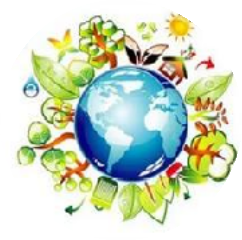 «Улыбайся сто раз в час, для здоровья этокласс!»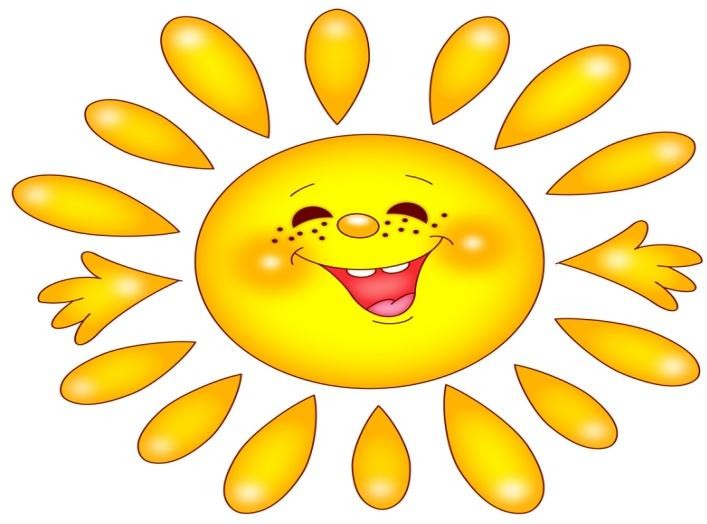 Девиз программы:«В детском оздоровительном лагере главное не система дел, не мероприятия, а ребёнок в деле, его поступки, его отношение к делу, кдрузьям,ко взрослым людям»Гимн Экологии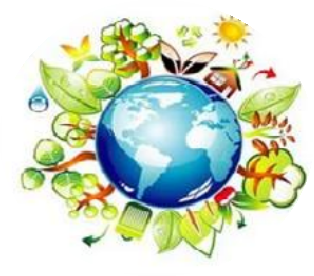 Мир живой и океан бездонный Горы, звёзды, солнце и земля Чтоб узнать природные законы Есть наука – экология.Давайте вместе с вами Мир природы изучать На свете дел так много Не приходится скучать.Убрать Балтийский берег Цветы красивые сажать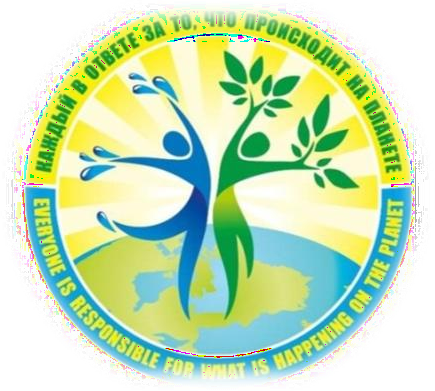 Помочь животным выжить Птицам перезимовать.Мир цветной и мне в нём интересно Знать, любить, учить и сохранять На планете всем хватает места Будем вместе природе помогать.Убрать Балтийский берег Цветы красивые сажатьПомочь животным выжить Птицам перезимоватьМы в силах мир украсить И ты, и мы, и он, и яПоможет нам наука эко-экология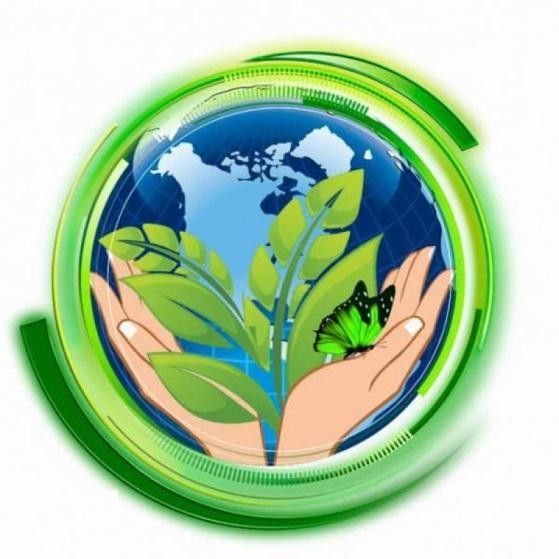 Давайте вместе с вами На все вопросы отвечатьПолезную науку очень важно изучать Мы в силах мир украситьИ ты, и мы, и он, и яПоможет нам наука эко-экология.Юные Экологи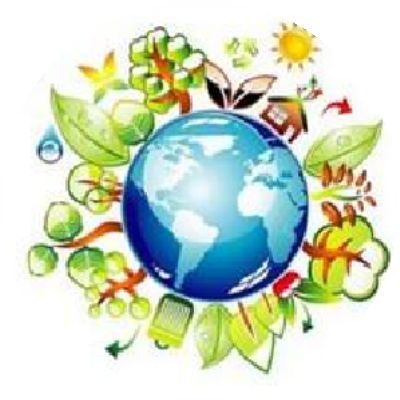 Наш девиз:Мы экологи планеты, Мы защитники Земли,Пусть всегда растут деревья, Пусть всегда цветут сады.Наши правила:Убери мусор за собой и не позволяй оставлять его другим!Следи за чистотой окружающей среды так же, как следишь за чистотой в собственном доме.Чистота окружающей среды - залог здоровья всех людей.Ты не исключение.Природа - отражение наших душ. Чаще смотритесь в зеркало и следите за отражением.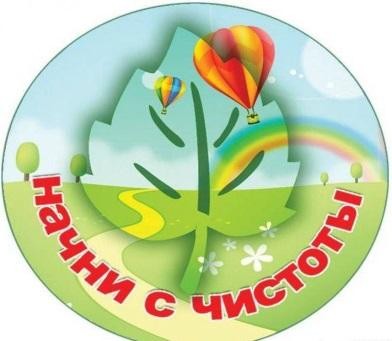 Вводная диагностика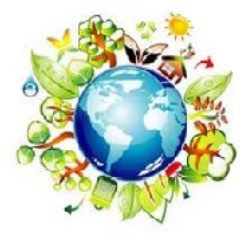 Мы снова вместе! Для того чтобы сделать жизнь в нашем лагере более интересной, просим тебя ответить на некоторые вопросы:Твои первые впечатленияЧто ты ждёшь отлагеря? 	Есть ли у тебя идеи, как сделать жизнь в нашем лагере интересной и радостной длявсех?В каких делах ты хочешьучаствовать? 	Хочешь ли ты чему-нибудь научиться или научитьдругих? 	Пожалуйста, закончи предложения (фразы)Я пришёл в лагерь потому чтоЯ не хочу, чтобыЯ хочу, чтобыЯ боюсь, что  	Пожалуйста, напиши также:Имя	Фамилия  	Анкета «Как мы жили»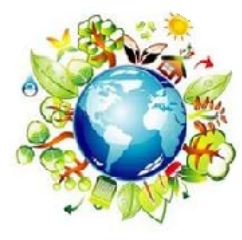 Дорогой друг! Подошла к концу наша лагерная смена. Чем она запомнилась тебе, что было тебе интересно, что волновало тебя? Это те вопросы, ответив на которые ты сможешьсделать так, чтобы в следующий раз ты смог чувствовать себя более комфортно.Фамилия, имя  	Возраст (сколько тебе лет?) 	Команда	 Понравилось ли тебе в лагере  	 Кем ты чаще всего был в течение смены (выбери 1 вариант ответа)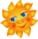 Организатором Активным участникомГенератором идей (предлагал новые идеи) Наблюдателем (на всё смотрел со стороны)В чём из предложенного в лагере ты смог себя проявитьВ оформлении уголкаВ организации и проведении дел в командеВ активном участии в общих лагерных мероприятиях В спортеВ сценическом творчестве Свой вариантКакие командные, общелагерные дела и мероприятия тебе запомнились больше всего? Перечислиих.Самым трудным для меня в лагере былоЗа время, проведённое в лагере, я стал (научился, изменился)Представь себе, круг – это твоя команда, поставь крестик в том месте, где ты ощущал себя вкомандеБольше всего в лагере мне понравилосьУходя из лагеря, я хотел бы сказатьЛисток настроенияКрасный цвет – классный день!Зелёный – день как деньОранжевый – очень хороший день!Синий – скучный день…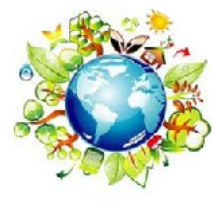 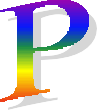 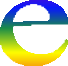 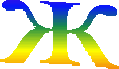 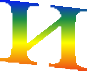 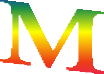 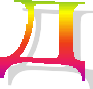 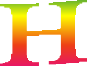 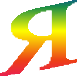 8.30	Приход детей9.00	Зарядка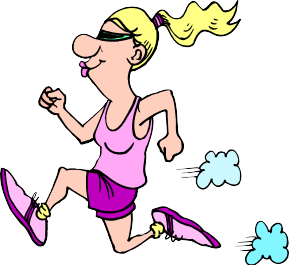 Музыка звучит: пора, пора! С добрым утром, детвора, И тотчас же по порядкуВсем ребятам на зарядку!ЛинейкаНа линейку быстро стройся!9.30 - 10.00	Завтрак Всем за стол! Узнать пора,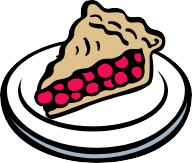 Чем богаты повара!10.00 – 10.15	Минутка здоровья10.15	Отрядные, лагерные дела Кто куда: кто в поход,Кто в цветник, на огород!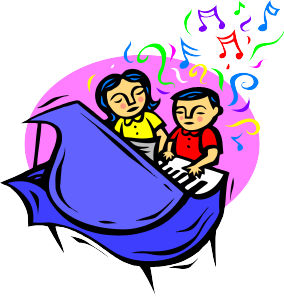 Загорай и закаляйся,В быстрой речке искупайся.Раз пришел веселый час, Здесь играют все у нас! 12.30– 13.00 ОбедНо у всех, смешливых даже, За столом серьезный вид.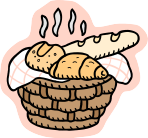 За обедом виден сразу аппетит.13.00-14.30	Отрядные, лагерные дела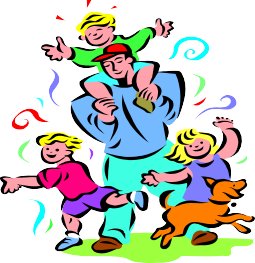 14.30	А теперь всем: "ДО СВИДАНИЯ!" Завтра снова мы придемПояснительная запискаРаздел I. ЦЕННОСТНО-ЦЕЛЕВЫЕ ОСНОВЫ ВОСПИТАНИЯ1.1.Цель и задачи воспитания1.2.Методологические основы и принципы воспитательнойдеятельности1.3.Основные направления воспитания1.4. Основные традиции и уникальность воспитательнойдеятельностиРаздел II. СОДЕРЖАНИЕ, ВИДЫ И ФОРМЫВОСПИТАТЕЛЬНОЙ ДЕЯТЕЛЬНОСТИ2.1. Модуль «Будущее России»2.2. Модуль «Ключевые мероприятия детского лагеря»2.3.Модуль «Отрядная работа»2.4.Модуль «Коллективно – творческое дело (КТД)»2.5.Модуль «Самоуправление»2.6.Модуль «Дополнительное образование»2.7.Модуль «Здоровый образ жизни»2.8.Модуль «Организация предметно-эстетической среды»2.9.Модуль «Профилактика и безопасность»2.10.Модуль «Работа с воспитателями»2.11.Модуль «Работа с родителями»2.12.Модуль «Экскурсии»2.13. Модуль «Содружество Орлят России»2.14.Модуль «Социальное партнерство»Раздел III. ОРГАНИЗАЦИЯ ВОСПИТАТЕЛЬНОЙ ДЕЯТЕЛЬНОСТИ3.1.Особенности организации воспитательной деятельности3.2.Анализ воспитательного процесса и результатоввоспитанияПриложение№ п/пНаименование мероприятияСрокпроведенияУровень проведенияУровень проведенияУровень проведения№ п/пНаименование мероприятияСрокпроведенияВсероссийский/региональныйДетский лагерьОтрядМодуль «Будущее России»Модуль «Будущее России»Модуль «Будущее России»Модуль «Будущее России»Модуль «Будущее России»Модуль «Будущее России»1.День защиты детей03.06.2024+2.День защиты русского языка06.06.2024+3.День России11.06.2024+    4.День памяти и скорби21.06.2024+    5.Выставка рисунков и викторины05.06.202410.06.202414.06.2024+                                       Модуль «Ключевые мероприятия детского лагеря»                                       Модуль «Ключевые мероприятия детского лагеря»                                       Модуль «Ключевые мероприятия детского лагеря»                                       Модуль «Ключевые мероприятия детского лагеря»                                       Модуль «Ключевые мероприятия детского лагеря»                                       Модуль «Ключевые мероприятия детского лагеря»1.Тематический день «Должны смеяться дети!»03.06.2024+2.Торжественное открытие смены03.06.2024+3.Торжественная церемония подъема государственного флагаРоссийской ФедерацииЕжедневно+4.Литературный лабиринт «Заморочки из пушкинской бочки»06.06.2024+5.Праздник «Матушка Россия»11.06.2024+6.Интеллектуально-познавательныймарафон16.06.2023+7.Торжественное закрытие смены27.06.2024+8.Командная игра «Физкульт –УРА!»В течениесмены+9.Товарищеские матчи по футболу ипионерболуВ течениесмены+                                                        Модуль «Отрядная работа»                                                        Модуль «Отрядная работа»                                                        Модуль «Отрядная работа»                                                        Модуль «Отрядная работа»                                                        Модуль «Отрядная работа»                                                        Модуль «Отрядная работа»1.Планирование и проведениеотрядной деятельностиВ течениесмены+2.Отрядный сбор «Давайтепознакомимся»03.06.2024+3.Участие в общелагерныхмероприятияхВ течениесмены+4.Формирование и сплочение черезигрыВ течениесмены+5.Шашечный турнирВ течение смены++6.Конкурс чтецов «Читаем Пушкина»06.06.2024+ 7.Познавательные беседы и квест вбиблиотеке В течениесмены+ 8.Аналитическая работа с детьми: анализ дня, анализ ситуации, мероприятия, анализ смены,результатовВ течение смены++                                 Модуль «Коллективно-творческое дело (КТД)»                                 Модуль «Коллективно-творческое дело (КТД)»                                 Модуль «Коллективно-творческое дело (КТД)»                                 Модуль «Коллективно-творческое дело (КТД)»                                 Модуль «Коллективно-творческое дело (КТД)»                                 Модуль «Коллективно-творческое дело (КТД)»1КТД  «Край роднойСемикаракорский»26.06.2024+2Трек «Сбор карты»В течение смены+3Флешмоб «Эколята»В течение смены+                                                  Модуль «Самоуправление»                                                  Модуль «Самоуправление»                                                  Модуль «Самоуправление»                                                  Модуль «Самоуправление»                                                  Модуль «Самоуправление»                                                  Модуль «Самоуправление»1.Совет отряда (выборы лидеровотрядов)03.06.2024+2.Заседания Совета лагеряВ течение смены+Модуль «Дополнительное образование»Модуль «Дополнительное образование»Модуль «Дополнительное образование»Модуль «Дополнительное образование»Модуль «Дополнительное образование»Модуль «Дополнительное образование»1.«Фантазия»В течение смены+2«Профориентационный навигатор»В течение смены+3«Спорт и здоровье»В течение смены+4«Юный художник»В течение смены+Модуль «Здоровый образ жизни»Модуль «Здоровый образ жизни»Модуль «Здоровый образ жизни»Модуль «Здоровый образ жизни»Модуль «Здоровый образ жизни»Модуль «Здоровый образ жизни»1.Игры на свежем воздухеежедневно+2.Утренняя зарядкаежедневно+3.Мини-футболВ течениесмены+4Термометрия, визуальное обследованиеежедневно+5Цикл профилактических бесед, памяток, инструктажей«Здоровый образ жизни»ежедневно+6.Циркуляция воздухаежедневно+31Модуль «Организация предметно-эстетической среды»Модуль «Организация предметно-эстетической среды»Модуль «Организация предметно-эстетической среды»Модуль «Организация предметно-эстетической среды»Модуль «Организация предметно-эстетической среды»Модуль «Организация предметно-эстетической среды»1.Разработка и подготовка дизайналагерной смены, атрибутовапрель – май20232.Оформление уголкаВ течениесмены+3.Оформление информационныхстендовВ течениесмены+4.Оформление пространствапроведения событийВ течениесмены++5.Размещение экспозиций творческих работ детей,фотоотчетов об интересныхсобытиях детском лагереВ течение смены++6.Акция по уборке территориишкольного двора «Чистый двор»В течениесмены+Модуль «Профилактика и безопасность»Модуль «Профилактика и безопасность»Модуль «Профилактика и безопасность»Модуль «Профилактика и безопасность»Модуль «Профилактика и безопасность»Модуль «Профилактика и безопасность»1.Минутки безопасностиежедневно+2.Инструктажи по техникебезопасности, профилактикедетского дорожно-транспортного травматизма, пожарнойбезопасностиВ течение смены++3.Плановая тренировочная эвакуация02.06.2023+4.Часы общения по профилактикеасоциального поведения,В течениесмены+5.Беседа «Я и мои виртуальныедрузья»В течениесмены+6.Беседа «Я и мой Интернет»В течениесмены+   Модуль «Работа с воспитателями»   Модуль «Работа с воспитателями»   Модуль «Работа с воспитателями»   Модуль «Работа с воспитателями»   Модуль «Работа с воспитателями»   Модуль «Работа с воспитателями»1.Инструктивные совещанияежедневно+2.Педагогический совет лагеряМодуль «Работа с родителями»Модуль «Работа с родителями»Модуль «Работа с родителями»Модуль «Работа с родителями»Модуль «Работа с родителями»Модуль «Работа с родителями»Модуль «Работа с родителями»1.Родительское собрание«Организация деятельности в летнем лагере «Сказка»Родительское собрание«Организация деятельности в летнем лагере «Сказка»23.05.2024+2.Консультации психолога и педагогов Консультации психолога и педагогов В течение смены+3.Индивидуальные консультацииИндивидуальные консультацииВ течениесмены+Модуль «Экскурсии»Модуль «Экскурсии»Модуль «Экскурсии»Модуль «Экскурсии»Модуль «Экскурсии»Модуль «Экскурсии»Модуль «Экскурсии»1.1.Экскурсии в сельскую библиотекуВ течение смены+2.2.Экскурсия в школьный музей «Истоки»В течение смены+3.3.Экскурсия в школьную библиотекуВ течение смены+Полное название программыПрограмма организации летнего отдыха, оздоровления и занятости детей «Эколята»Учреждение Муниципальное  бюджетное  общеобразовательное  учреждение «Сусатская  средняя  общеобразовательная  школа»Адрес 346651 Ростовская область Семикаракорский район х. Сусат улица Гагарина 28/1Авторы программыГубина Елена ЮрьевнаФорма проведенияЛагерь дневного пребывания Цель программыЦель – Развитие социально-активной личности ребёнка на основе духовно-нравственных ценностей и культурных традиций многонационального народа Российской Федерации Задачи программыЗадачи:-  интереса к истории родного села, края, к своей родословной, поисковой и исследовательской деятельностиэкологических знаний об окружающей живой природе своего края бережного и ответственного отношения к окружающей средеуважения к традициям, обычаям, культурному и природному наследию, односельчанамстремления к улучшению окружающей среды родного края  мотивации личности к познавательной деятельности и творчеству средствами благоприятных условий для укрепления здоровья, использование окружающей природы в качестве источника оздоровлениясамореализации на индивидуальном личностном потенциале  навыков общения и толерантностипатриотического воспитанияАктуальность программыАктуальность	внедрения	модульных	программ	в летнем лагере обоснована следующими факторами:расширение кругозора и углубление знаний в сферах деятельности по модулям.социализация,	позитивная и продуктивная социальная активность детей. Создание	возможностиконструктивного творческого самоопределения, познавательной активности как способа обогатить иразнообразить свой досугНаправленность программыНаправления деятельности, Данная программа  по своей направленности является эколого - краеведческойправовая и профилактическая;спортивно - оздоровительная;экологическая;патриотическая;социально – значимая; досуговая деятельностьСроки   реализации03.06.2024 – 27.06.2024ИсполнителипрограммыГубина Е.Ю – начальник лагеря;Богданова Л.А. –воспитатель;Ковалева В. В.– воспитатель;Егорова И.И. – воспитатель;Федорова Е.Ф – повар;Лукьяненко М.А.–  тех.персоналЮрченко С.Д. – тех.персоналЦелевая группаЦелевая группа лагеря – это учащиеся 7-11лет. При комплектовании особое внимание уделяется  детям из многодетных, малообеспеченных, неполных, приемных семей, а также детям, находящимся в трудной жизненной ситуации и относящихся к «группе риска». Количество-20 человекУсловия участия  в программеЗаявления родителей (лиц их заменяющих) обучающихся о приеме в летний лагерь дневного пребывания.Договор родителей о согласии на участие в социально-значимой деятельности.Ожидаемые результатыположительное отношение ребёнка к духовно-нравственным ценностям: Родина, семья, команда, природа, познание, спорт и здоровье;получение ребёнком положительного опыта взаимодействия друг с другом и внутри коллектива;проявление ребёнком интереса к различным видам деятельности (творческой, игровой, физкультурно-оздоровительной, познавательной);проявление ребёнком базовых умений самостоятельной жизнедеятельности: самообслуживание, бережное отношение к своей жизни и здоровью, безопасное поведение.